Please follow the steps which can lead user to use DDNS to configure ipsec vpn connection.Go to  https://www.noip.com/Sign up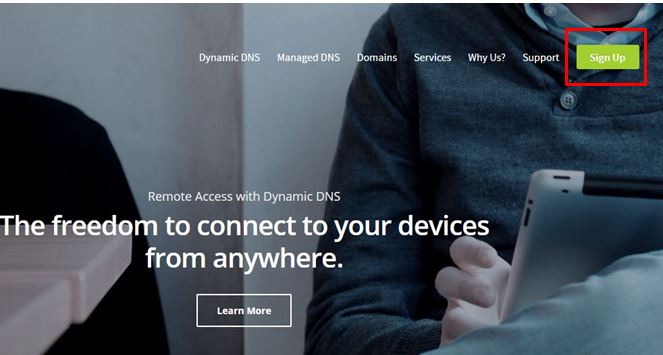 Create new account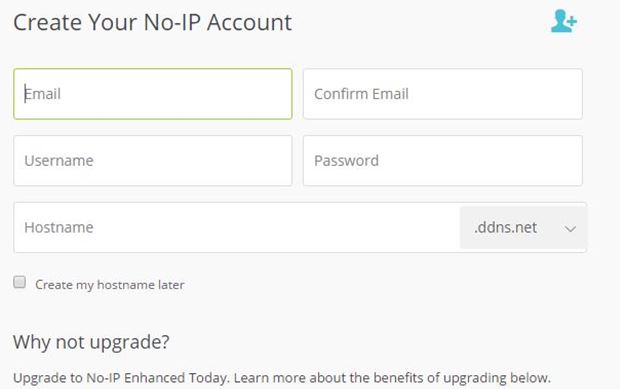 Choose Free sign up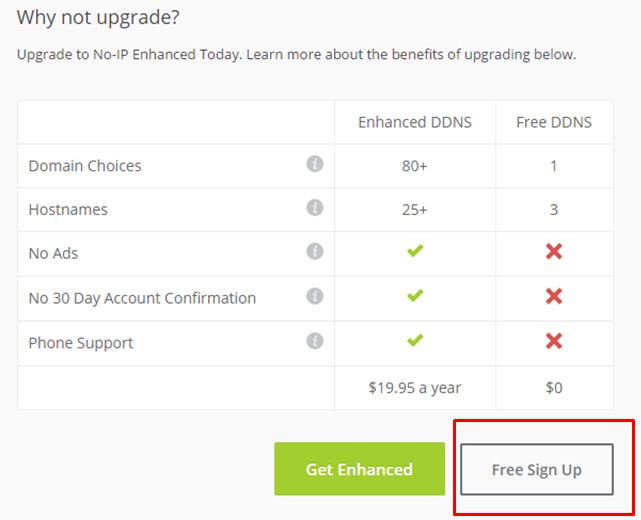 Go back to your Email inbox to activate 5.  s5553897.ddns.net is your one of domain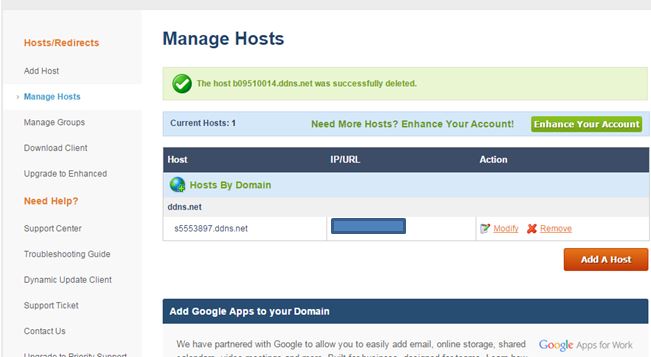 6. Press Add a host to create another one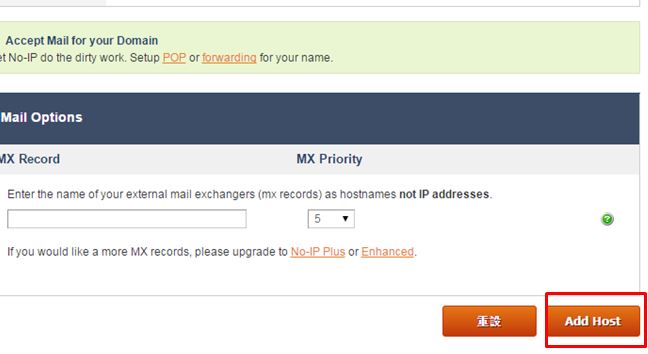 7. Added b09510014.ddns.net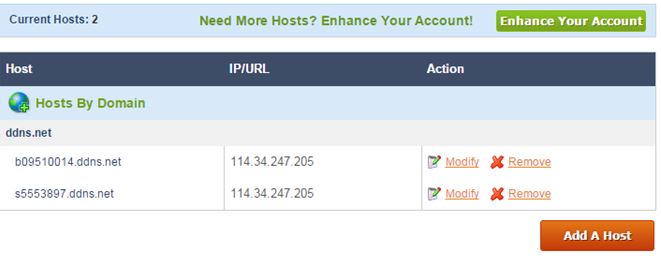 8. Go to Configuration>Network>DDNS>Create the profile for s5553897.ddns.net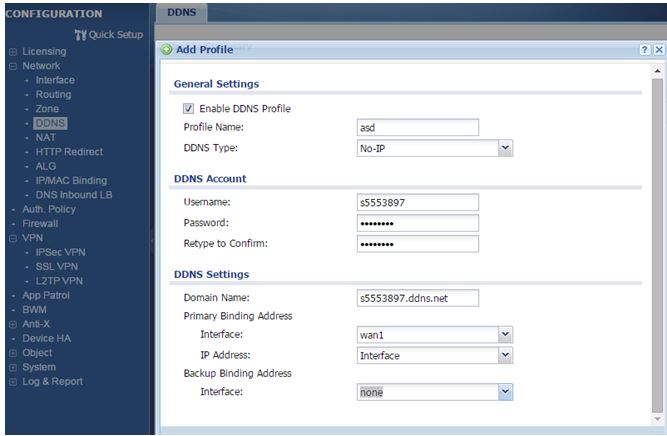 And also create the profile for b09510014.ddns.net9. Go to VPN Gateway >Set 0.0.0.0 on Domain Name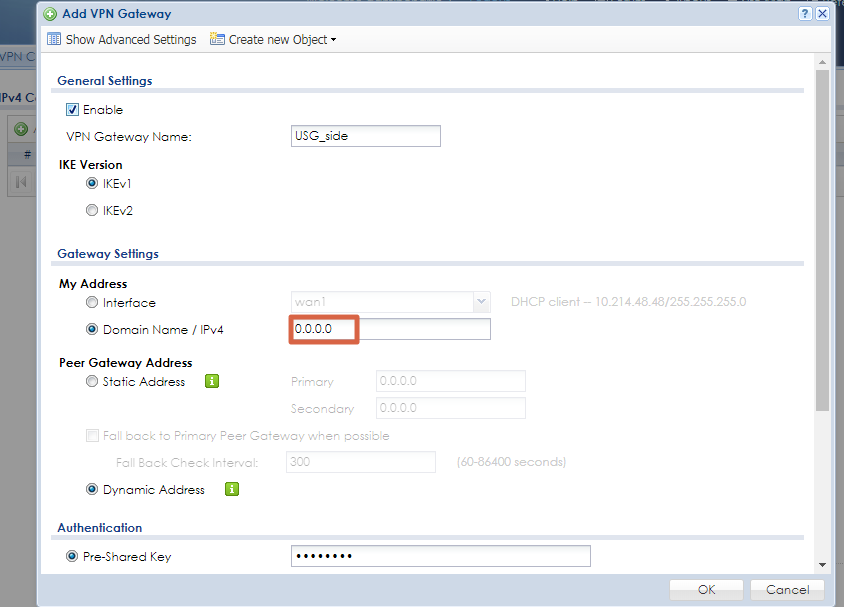 On Peer device, please follow the configuration as belowHere is example: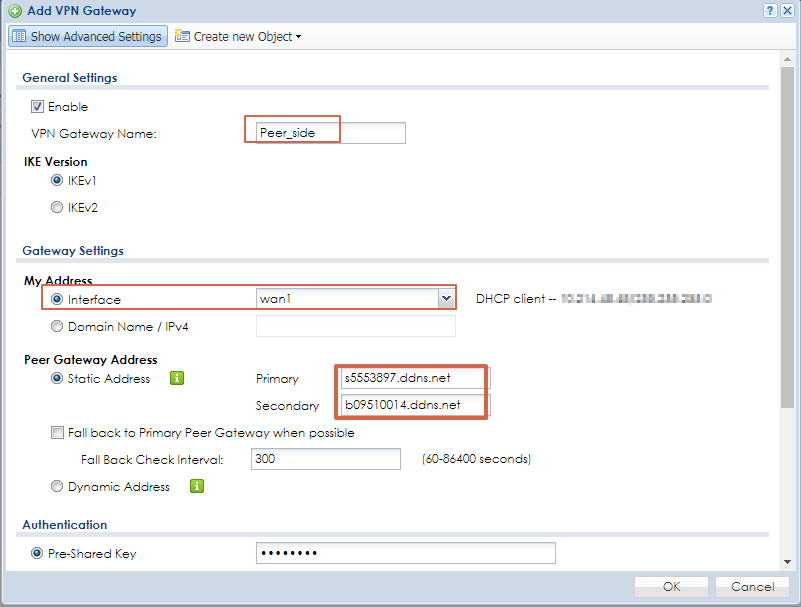 Note: The VPN session need to be initiated from Peer side.